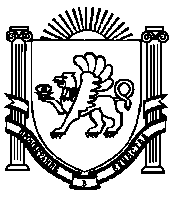   АДМИНИСТРАЦИЯ  ДРОФИНСКОГО  СЕЛЬСКОГО  ПОСЕЛЕНИЯ                    НИЖНЕГОРСКОГО  РАЙОНА  РЕСПУБЛИКИ КРЫМ                                               ПОСТАНОВЛЕНИЕ  от 23.12.2020г.                                   № 247-06                                    с.ДрофиноО внесении изменений в постановления администрации Дрофинского сельского поселения Нижнегорского района Республики Крым  № 205 от 11.10.2016 «Об утверждении схем расположения земельных участков на кадастровом плане территории и предварительном согласовании предоставления земельных участков»В соответствии с Земельным кодексом Российской Федерации, Федеральным конституционным законом № 6-ФКЗ от 21.03.2014 г. «О принятии в Российскую Федерацию Республики Крым и образовании в составе Российской Федерации новых субъектов - Республики Крым и города федерального значения Севастополя», Федеральным законом №131-ФЗ от 06.10.2003 г. «Об общих принципах организации местного самоуправления в Российской Федерации», Приказом Министерства экономического развития РФ №762 от 27.11.2014 г. «Об утверждении требований к подготовке схемы расположения земельного участка или земельных участков на кадастровом плане территории и формату схемы расположения земельного участка или земельных участков на кадастровом плане территории при подготовке схемы расположения земельного участка или земельных участков на кадастровом плане территории в форме электронного документа, формы схемы расположения земельного участка или земельных участков на кадастровом плане территории, подготовка которой осуществляется в форме документа на бумажном носителе», Законом Республики Крым №38-ЗРК от 31.07.2014 года «Об особенностях регулирования имущественных и земельных отношений на территории Республики Крым», Законом Республики Крым №66-ЗРК от 15.01.2015 г. «О предоставлении земельных участков, находящихся в государственной или муниципальной собственности, и некоторых вопросах земельных отношений», Постановлением Совета Министров Республики Крым № 44 от 16.02.2015 года «Об утверждении Порядка подготовки схемы расположения земельного участка или земельных участков на кадастровом плане территории и проекта межевания территории», Федеральным законом от 27.07.2010 г. № 210 - ФЗ «Об организации предоставления государственных и муниципальных услуг», Федеральным законом от 26 декабря 2008 г. №294-ФЗ «О защите прав юридических лиц и индивидуальных предпринимателей при осуществлениигосударственного контроля (надзора) и муниципального контроля», Постановлением Совета Министров Республики Крым № 378 от 15.10.2014 г. «Об утверждении Положения об особенностях отнесения к определённой категории земель и определения вида разрешенного использования земельных участков» с изменениями, Приказом министерства экономического развития Российской Федерации от 01 сентября 2014 года № 540 «Об утверждении классификатора видов разрешенного использования земельных участков» с изменениями, Уставом муниципального образования Дрофинское сельское поселение Нижнегорского района Республики Крым, администрация Дрофинского сельского поселения,ПОСТАНОВЛЯЕТ:            1. Внести изменения в постановления администрации Дрофинского сельского поселения Нижнегорского района Республики Крым № 89-З то 23.12.2015 г. «Об утверждении схем расположения земельного участка на кадастровом плане территории и предварительном согласовании предоставления земельных участков» изложив пункт 1 в новой редакции:«2.1. Утвердить схему расположения земельного участка площадью 2239 кв. м., с видом разрешенного использования – для индивидуального жилищного строительства, из категории земель - земли населенных пунктов, территориальная зона-  «Зона застройки индивидуальными жилыми домами (Ж1)», расположенного по адресу: Республика Крым,  Нижнегорский район, с.Стрепетово, ул.Гагарина,13 на кадастровом плане территории кадастрового квартала 90:08:030201           2. Государственному комитету по государственному регистрации и кадастру Республики Крым в установленном порядке обеспечить проведение мероприятий, предусмотренных п. 1. настоящего постановления.Глава администрации сельского поселения                                                  Э.Э.Паниев	.             